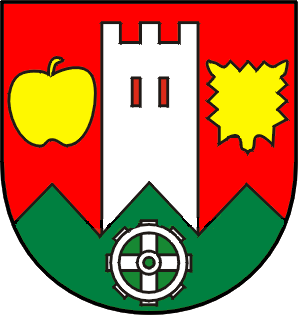 Obec Věžná, Věžná 85, 59301 Bystřice nad Pernštejnem, tel. 736684775, 566567318Pozvánka na schůzi zastupitelstva konanou dne 21.9.2022 v 18:00 hodin v zasedací místnosti obecního úřaduProgram:Žádost o koupi pozemku p.č. 246/14 lesní pozemek,246/12 trvalý travní porost,252/11 trvalý travní porostRozpočtové opatření č.6/2022Rozpočtové opatření č.7/2022Informace  -    cesta k chatámsilnice před obchodemkontrola hospodařeníDiskuze Starosta obce: Veselý Jiří Vyvěšeno: 14.9.2022